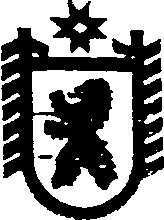 Республика КарелияАДМИНИСТРАЦИЯ СЕГЕЖСКОГО МУНИЦИПАЛЬНОГО РАЙОНАПОСТАНОВЛЕНИЕот  16 июня  2016 года   №   522СегежаО введении на территории муниципального образования «Сегежский муниципальный район» режима «повышенной готовности»В связи с неблагоприятными метеорологическими прогнозами,  в результате которых существует вероятность возникновения чрезвычайных ситуаций на территории муниципального образования «Сегежский муниципальный район», а также в целях оперативной ликвидации последствий стихийного бедствия администрация Сегежского муниципального района    постановляет:Ввести с 18 часов 00 минут 16 июня 2016 года на территории   муниципального образования «Сегежский муниципальный район» режим «повышенной готовности».Рекомендовать главам городских и сельских поселений, входящих в состав Сегежского муниципального района:1)	принять необходимые меры по предупреждению возможных последствий
чрезвычайной ситуации (устранению последствий);	2) установить круглосуточный режим дежурства ответственных лиц;3)	провести   оповещение  и  информирование  населения  о  неблагоприятном
метеорологическом прогнозе.3.	Рекомендовать директору Сегежского дорожно – ремонтного  строительного управления государственного унитарного предприятия  Республики Карелия  «Мост» И.Л. Завацкому, начальнику Сегежского электросетевого участка открытого акционерного общества «Прионежская сетевая компания» Н.И.Казаеву, директору общества с ограниченной ответственностью «Предприятие коммунального хозяйства Водоснабжение», Общества с ограниченной ответственностью  «Предприятие коммунального хозяйства Водоотведение», Н.В.Вяль, директору Муниципального унитарного предприятия «Водоснабжающая организация                               п. Надвоицы» И.А.Гончаруку, директору общества с ограниченной ответственностью «Электромонтаж» С.А.Архипову, директору общества с ограниченной ответственностью «Сегежский жилищно-коммунальный сервис» Н.В. Чердынцевой, начальнику Сегежской дистанции пути О.А.Гурееву, Главному врачу Государственного бюджетного учреждения здравоохранения «Сегежская центральная районная больница» В.П. Генераловой:1)	привести   в   режим   «повышенной   готовности»   нештатные   аварийно   -
спасательные формирования, созданные на базе организаций;2)	быть готовыми по первому требованию председателя комиссии по
предупреждению и ликвидации последствий чрезвычайной ситуации и обеспечению
пожарной  безопасности Сегежского муниципального района  немедленно  выделять   необходимые силы и средства, автомобильную и специальную технику для ликвидации последствий чрезвычайной ситуации на объектах жизнеобеспечения населения на территории муниципального образования «Сегежский муниципальный район».4. Отделу информационных технологий администрации Сегежского муниципального района (Т.А.Слиж) обнародовать настоящее постановление путем размещения официального текста настоящего постановления в информационно-телекоммуникационной сети «Интернет» на официальном сайте администрации Сегежского муниципального района  http://home.onego.ru/~segadmin.  5. Контроль за исполнением постановления оставляю за собой.             Глава администрации
Сегежского муниципального района	И.П.ВекслерРазослать: в дело, ГО, ЧС и МР,  Ю.В. Шульговичу,  главам поселений-6, ЕДДС,                               ОД Правительства РК, ГУ МЧС РФ по РК, участок эксплуатации    № 13 Карельского филиала ОАО «Ростелеком», Сегежское ДРСУ ГУП РК «Мост», Сегежский электросетевой участок ОАО «Прионежская сетевая компания», ООО «ПКХ Водоснабжение», ООО «ПКХ Водоотведение», МУП «Водоснабжающая организация  п. Надвоицы», ООО «Электромонтаж», ООО «Теплоснабжающая Организация Надвоицы», трест «Сегежамежрайгаз» филиал ОАО «Карелгаз», ООО «Сегежский жилищно-коммунальный сервис», Сегежская дистанция пути, ООО «Титан», ООО «Актив Про», ГБУЗ РК «Сегежская ЦРБ».